Doc. 15 Les moyens de transport urbains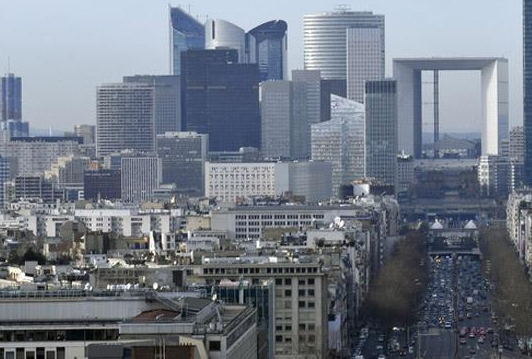 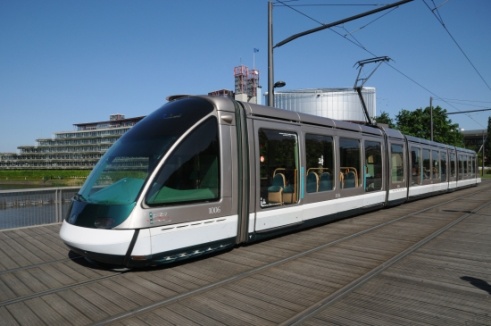 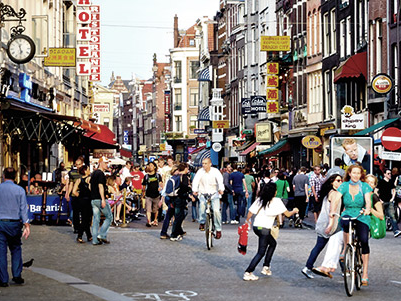 Doc 1. Un paysage urbainDoc 2. Les transports urbainsDoc 3. Un quartier animé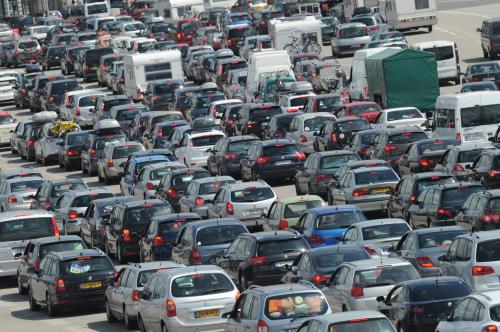 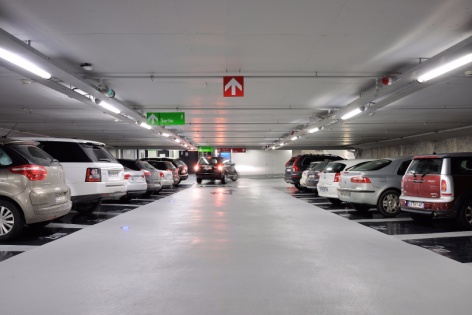 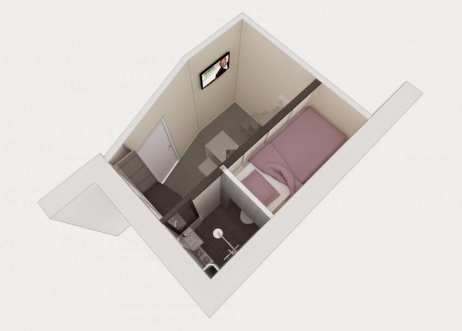 Doc 4. Les embouteillagesDoc 5. Le stationnementDoc 6. De minuscules logements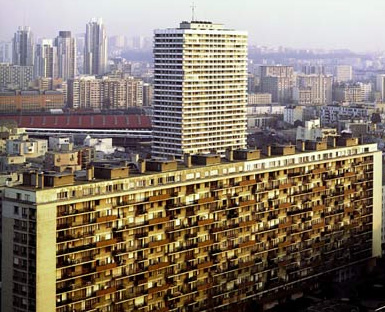 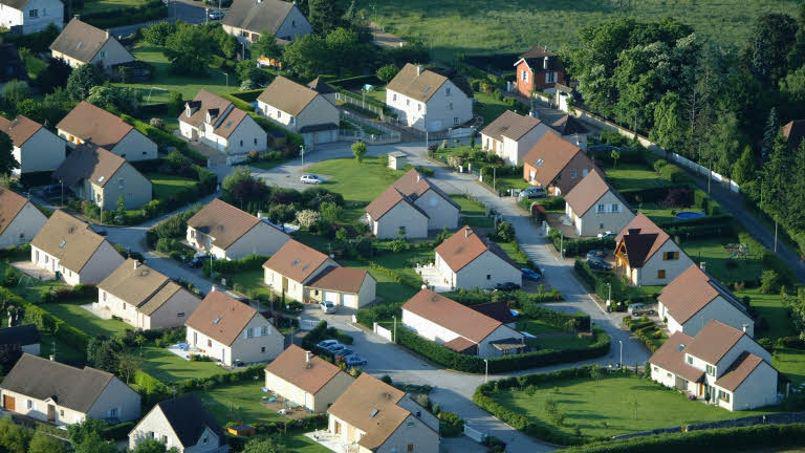 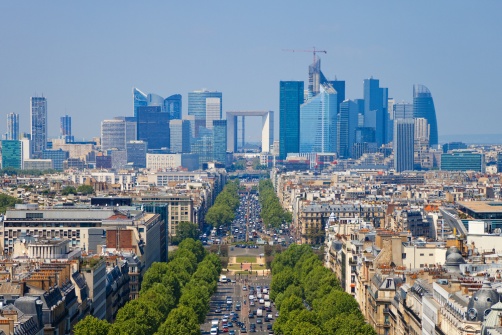 Doc 7. Les immeubles de banlieueDoc 8. La banlieue pavillonnaireDoc 9. Le quartier des affaires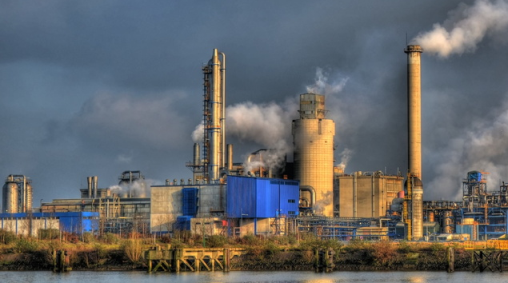 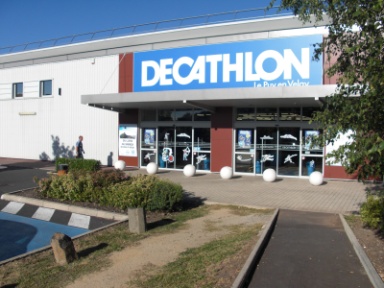 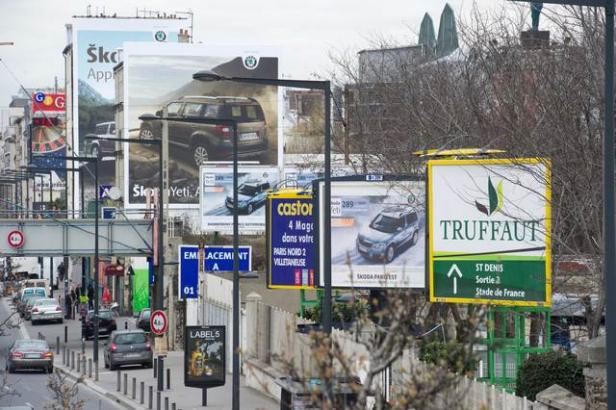 Doc 10. Une zone industrielleDoc 11. Les magasins spécialisésDoc 12. La publicité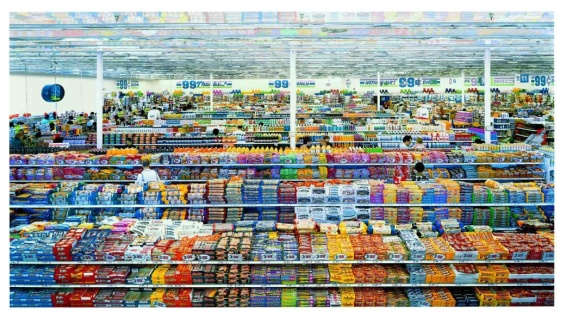 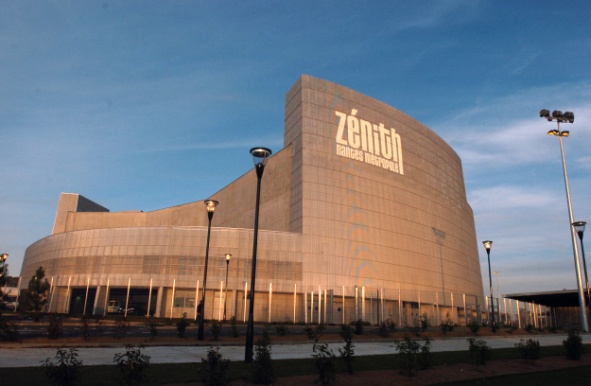 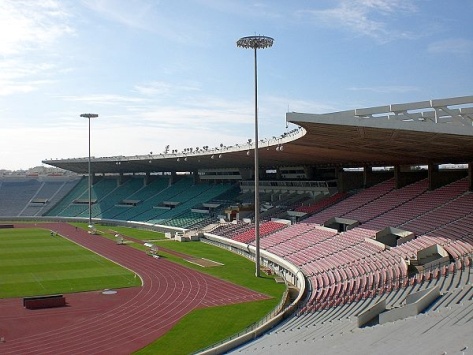 Doc 13. La société de consommationDoc 14. Le Zénith de NantesDoc 16. Un stadeAutomobileBusMétroVéloMarcheCoûtAchat et entretien de l’automobile + carburant + parkingPrix du ticketPrix du ticketAchat et entretien du vélo0Rapidité30 km/h(15 km/h en cas d’embouteillages)25 km/h (10 km/h en cas d’embouteillages)27 km/h15 km/h5 km/hPollution quantité de gaz CO2 rejeté par voyageur et par km162 g94,7 g3,8 g00